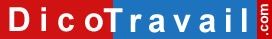 Prénom – Nom
Adresse
Code Postal – VilleNom de la Société
Adresse
Code postal – VilleLettre recommandée avec accusé de réception ou Lettre remise en main propre contre déchargeDemande d’absence pour naissance ou adoptionLieu, Date,Madame, Monsieur,En raison < de la naissance ou de l’adoption > de mon enfant qui a eu lieu le < date >, je souhaite m’absenter du < date > au < date >, au titre du congé accordé à cette occasion par < l’article L. 3142-1 du code du travail qui prévoit 3 jours d’absence maximum ou par la convention collective >.Je vous joins la photocopie du justificatif de la < naissance ou adoption >.Je vous prie d’agréer, Madame, Monsieur, l’expression de mes salutations distinguées.SignatureAVERTISSEMENT sur l'utilisation des modèles de lettresNous vous rappelons que le site Dicotravail.com ne donne aucun conseil personnalisé. Les modèles de lettres ne constituent pas une consultation juridique ni une rédaction réalisée en fonction de votre cas personnel. Ce qui implique qu’avant toute démarche pouvant avoir des conséquences, nous vous conseillons de recourir au conseil d'un avocat, le site Dicotravail.com ne saurait en aucun cas s’y substituer.Il en résulte que la responsabilité de l'auteur ne saurait être recherchée du fait de l'utilisation des modèles de lettres.Lettre de demande d’un congé naissance ou d’adoption